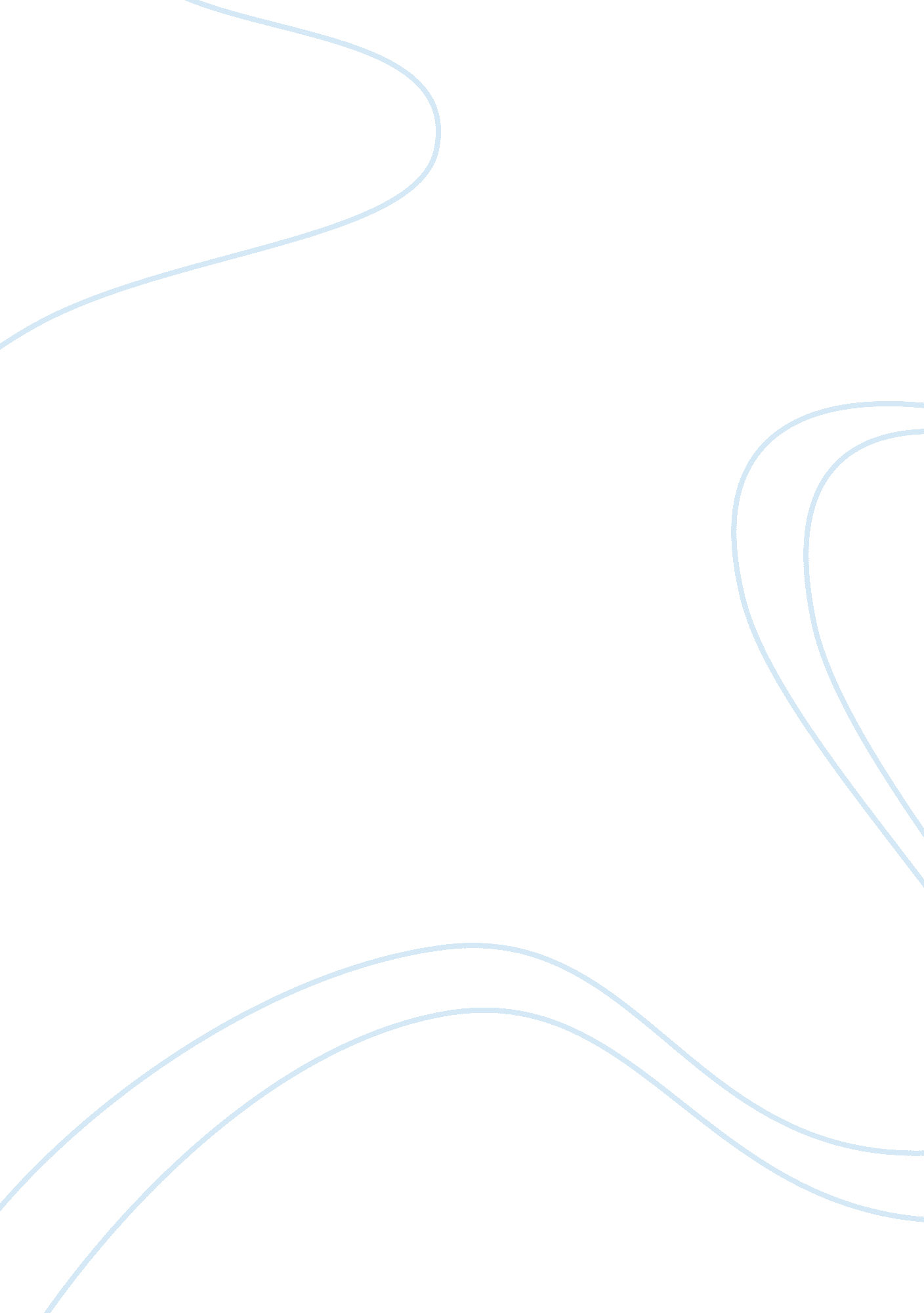 What is isaac newton famous for?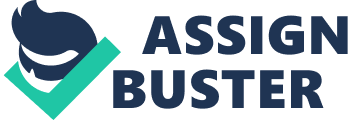 Sir Isaac Newton is pretty famous, and many kids and adults till this day still learn about the things he has made theories. He made many theories on gravity and its effects on astronomical objects. He first learned about gravity by the famous falling apple then he started researching and studying. Newton discovered a great deal about calculus and even published a book on it eventually, he became a mathematics professor. Newton is considered one of the most important scientists in history. During his lifetime, Newton developed the theory of gravity, the laws of motion ( which became the basis for physics), a new type of mathematics called calculus, and made breakthroughs in the area of optics such as the reflecting telescope. Sir Isaac Newton was many things a astronomer, mathematician, and a scientist he was born in woolsthorpe, England on Jjanuary 4, 1643. Isaac attended school where he was an adequate student. At one point his mother tried to take him out of school so he could help on the farm, but Isaac had no interest in becoming a farmer and was soon back at school. In 1661, Isaac began to attend college at Cambridge. He would spend much of his life at Cambridge, becoming a professor of mathematics and a fellow of the Royal Society (a group of scientists in England). He eventually was elected to represent Cambridge University as a member of parliament. Isaac had to leave Cambridge from 1665 to 1667 because of the Great Plague. He spent these two years in study and isolation at his home in Woolsthorpe developing his theories on calculus, gravity, and the laws of motion. In 1696 Newton became the warden of the Royal Mint in London. He took his duties seriously and tried to get rid of corruption as well as to reform the currency of England. He was elected President of the Royal Society in 1703 and was knighted by Queen Anne in 1705. Isaac grew up mostly alone. For the rest of his life he would prefer to work and live alone focused on his writing and his studies. Gravity – Newton is probably most famous for discovering gravity. Outlined in the Principia, his theory about gravity helped to explain the movements of the planets and the Sun. This theory is known today as Newton’s law of universal gravitation. Laws of Motion – Newton’s laws of motion were three fundamental laws of physics that laid the foundation for classical mechanics. Calculus – Newton invented a whole new type of mathematics which he called “” fluxions.”” Today we call this math calculus and it is an important type of math used in advanced engineering and science. Nearly all of the major telescopes used in astronomy today are reflecting telescopes. In conclusion Sir Isaac newton is one of the best, amazing astronomer that made a big impact on science and astronomy today. “ Biographies for Kids.” Ducksters Educational Site, Technological Solutions, Inc., www. ducksters. com/biography/scientists/isaac_newton. php. 